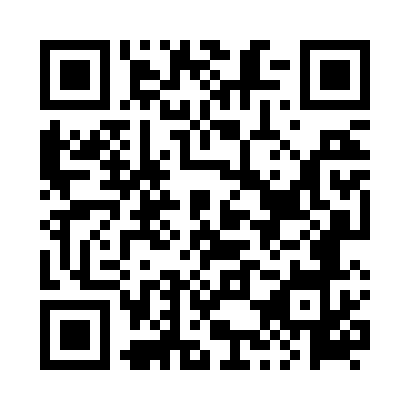 Prayer times for Kurzatkowice, PolandWed 1 May 2024 - Fri 31 May 2024High Latitude Method: Angle Based RulePrayer Calculation Method: Muslim World LeagueAsar Calculation Method: HanafiPrayer times provided by https://www.salahtimes.comDateDayFajrSunriseDhuhrAsrMaghribIsha1Wed2:595:2512:485:558:1310:282Thu2:565:2312:485:568:1510:313Fri2:535:2112:485:578:1610:344Sat2:495:1912:485:588:1810:375Sun2:465:1712:485:598:2010:406Mon2:425:1612:486:008:2110:437Tue2:385:1412:486:018:2310:468Wed2:355:1212:486:028:2410:499Thu2:335:1112:486:038:2610:5310Fri2:335:0912:486:038:2710:5511Sat2:325:0812:486:048:2910:5612Sun2:315:0612:486:058:3010:5613Mon2:315:0412:486:068:3210:5714Tue2:305:0312:486:078:3310:5815Wed2:305:0212:486:088:3510:5816Thu2:295:0012:486:098:3610:5917Fri2:284:5912:486:108:3811:0018Sat2:284:5712:486:108:3911:0019Sun2:274:5612:486:118:4011:0120Mon2:274:5512:486:128:4211:0121Tue2:264:5412:486:138:4311:0222Wed2:264:5212:486:148:4411:0323Thu2:264:5112:486:148:4611:0324Fri2:254:5012:486:158:4711:0425Sat2:254:4912:486:168:4811:0526Sun2:254:4812:496:178:5011:0527Mon2:244:4712:496:178:5111:0628Tue2:244:4612:496:188:5211:0629Wed2:244:4512:496:198:5311:0730Thu2:234:4412:496:198:5411:0731Fri2:234:4412:496:208:5511:08